АДМИНИСТРАЦИЯ МОГОЧИНСКОГО СЕЛЬСКОГО ПОСЕЛЕНИЯМОЛЧАНОВСКИЙ РАЙОН, ТОМСКАЯ ОБЛАСТЬПОСТАНОВЛЕНИЕ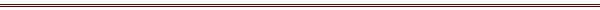 17 октября 2016 год								№ 201В целях приведения постановления Администрации Могочинского сельского поселения от 23.12.2014 № 217 «Об утверждении Положения о порядке уведомления о выполнении иной оплачиваемой работе муниципальным служащим» в соответствие с требованиями федерального и регионального законодательства Российской Федерации.  ПОСТАНОВЛЯЕТ:Внести в приложение №1 к постановлению Администрации Могочинского сельского поселения от 23.12.2014 № 217 «Об утверждении Положения о порядке уведомления о выполнении иной оплачиваемой работе муниципальным служащим» изменения и дополнения, согласно приложению к настоящему постановлению.Опубликовать настоящее постановление в информационном бюллетене. Настоящее постановление вступает в силу со дня официального опубликования. Контроль над исполнением настоящего постановления возложить на заместителя Главы Администрации Алистратова А.Ю. Глава Могочинского сельского поселения						А.В. Детлукова		 Приложение к постановлению Администрации Могочинского сельского поселения от 17.10.2016 № 201 ИЗМЕНЕНИЯ И ДОПОЛНЕНИЯ В приложение №1 к постановлению Администрации Могочинского сельского поселения от 23.12.2014 № 217 «Об утверждении Положения о порядке уведомления о выполнении иной оплачиваемой работе муниципальным служащим»Пункт 2 изложить в следующей редакции: «Муниципальный служащий вправе с предварительным письменным уведомлением работодателя выполнять иную оплачиваемую работу, на условиях внешнего совместительства у другого работодателя либо у того же работодателя  на условиях внутреннего совместительства с условием, если это не повлечет за собой конфликта интересов.»2) Пункт 10 изложить в следующей редакции: «По итогам рассмотрения уведомления комиссия принимает одно из решений:а) признать, что при исполнении муниципальным служащим должностных обязанностей конфликт интересов отсутствует;б) признать, что при исполнении муниципальным служащим должностных обязанностей личная заинтересованность приводит или может привести к конфликту интересов. В этом случае комиссия рекомендует муниципальному служащему и (или) представителю нанимателя (работодателю) принять меры по урегулированию конфликта интересов или по недопущению его возникновения;в) признать, что муниципальный служащий не соблюдал требования об урегулировании конфликта интересов. В этом случае комиссия рекомендует представителю нанимателя (работодателю) применить к муниципальному служащему конкретную меру ответственности.»О внесении изменений и дополнений в постановление Администрации Могочинского сельского поселения от 23.12.2014 № 217 «Об утверждении Положения о порядке уведомления о выполнении иной оплачиваемой работе муниципальным служащим»